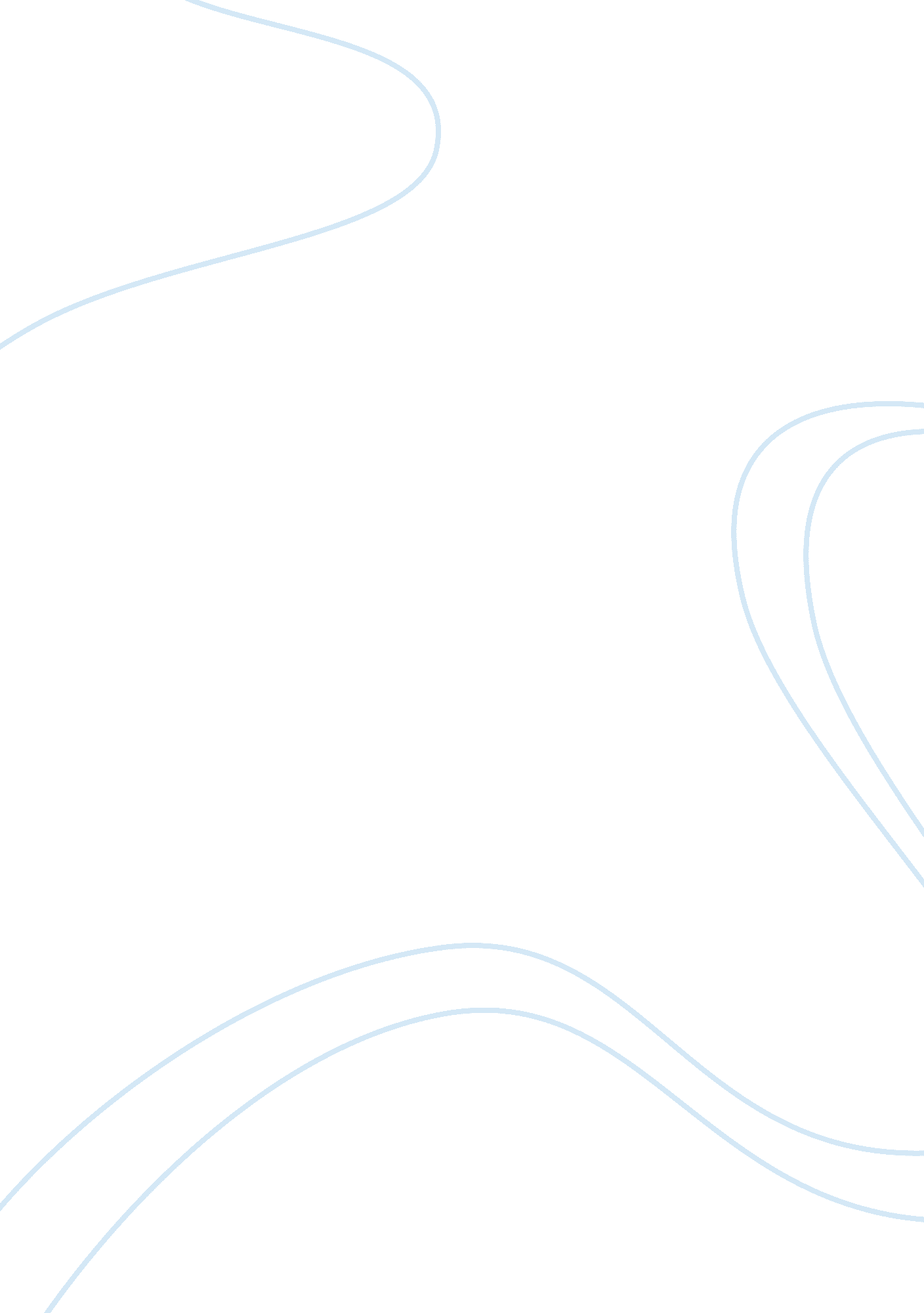 Jim carrey used to be homelessLiterature, Biography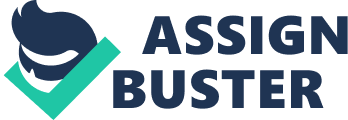 His name is Jim Carrey he is a intelligent old but young actor. Jim became homeless at the age twelve. Jim is the youngest of four children. His mother was a homemaker, and his father was an accountant and a jazz musician. Jim lived in many places. He was born in Newmarket, Ontario, Canada. Jim had a rough time growing up. He and his family were forced to move to Scarborough so they could work and live good lives. His mother worked as security, and his father had a janitorial job in the Titin Wheels Factory. Jim Carrey dropped out of high school at the age of sixteen. As Jim worked on his celebrity impersonations he decided to move Los Angeles. Jim Carrey moved on from his hard pass just to succeed. Jim performed his first stand up routine in 1994. Jim Carrey suffered with depression while trying to succeed as a comedian. Jim was the first actor to reach a 20 million dollar salary mark. Jim says “ When life opens up opportunities to you, you either take them or stay afraid to take them.” Jim wrote himself a 10 million dollar check to put in his father’s pocket before his father passed away on September 13, 1994. Jim was partnered with 4 directors that has won a Best Director Oscar: Francis Ford Coppola, Milos Forman, Ron Howard, and Robert Zemeckis. I think Jim is inspiring even at the bad times because his quotes are something everyone needs to hear. Besides Jim Carrey being an amazing actor, impressionist, screenwriter, and filmmaker, Jim is also someone who has gained a lot of wisdom over the years. Jim Carrey said, “ Enjoy the little things.” Jim also said, “ He gets out of bed every morning, and gets a cup of coffee and looks at his garden , and says remember how good it looks because you can lose it. Jim has inspired me today his quote that will forever change how I think is “ Fear is going to be a player in your life, But you get to decide how much.” I fear almost everything and I have never thought of containing my fear because I always thought of me being a failure so I would rather not try at anything. Another life lesson/quote is “ Our eyes are not viewers, they’re also protectors that are running a picture that we see in front of us all the time. Fear is writing a script and the working title is” I’ll never be enough.” I feel his pain in that quote because it’s very similar to my pain I have never thought I was enough. I always did little things to help me feel noticed in the house, but everything I did was mostly cleaning the house but it still wasn’t enough. Since 2016, Jim has created more than a hundred cartoons protesting the Trump administration. Besides cartoons, Carrey also makes abstracted painting. Jim has depicted Donald Trump as an ineffective scarecrow who’s incapable of protecting U. S farmers crops. Jim Carrey quotes the “ Sorry family farmers. You’ve picked the wrong guy to protect you.” Jim introduced his ex-girlfriend Cat White to cocaine, prostitutes, mental abuse and disease. Jim is currently being sued for the wrongful death of Whites husband, Mark Burton, and her mother Brigid Sweetman. They are also saying that Jim gave Cat three STDs without warning her. Jim Carrey was in many movies and now he is making a movie called Dark Crimes. Jim is now working on a netflix series about his film in 1999. I can barely relate to what Jim is talking about because of what he has overcome because he went through depression and I used to have depression. Jim grew up broke, and I grew up with not a lot of money. Well i wasn’t born when this happened, but my mommom and my mom were broke and homeless they both had to get jobs, but it didn’t pay much. His life doesn’t relate to my life but his life before he was rich is kind of similar to my mom’s and my mom moms. I am kind of going through what he went through, but I was never homeless. I have went through things like I have had things taken away from me because my mom couldn’t pay for it like now I don’t have a stove, but what did come in handy was a little electrical pan. I also don’t have a washing machine because my mom couldn’t afford to have it, so I go to the laundromat like every weekend. Now my mom can pay for those things, but we need to find a cheap place to buy them at. I have also went through depression, and I am still going through it in a way. 